Pennsylvania State Representative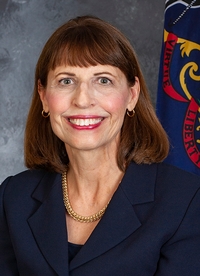 Milou Mackenzie (R)District 131		News CenterBallotpediaThe Representative is not on the State Government Committee. The Representative made the following negative official actions: Joined the Texas Amicus BriefJoined House Resolution 1094The Representative has the following negative public positions:NoneThe Representative has made the following positive public positions:Did not vote on Act 77 (mail in ballots) – new representative in 2020The Representative did not vote for HB 1300, a bill written in response to the former president’s defeat in the 2020 election.Notes:The Representative is not a co-sponsor of HB 1369 (Open Primaries). No public statements on this legislation have been found.No statements were found from the Representative on Ranked Choice Voting.No comments were found from the Representative concerning January 6th.